Publicado en España el 12/04/2024 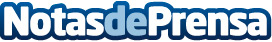 Explorando el futuro de la inteligencia artificial: avances, aplicaciones y beneficios, por HITDIGITALDescubriendo cómo la inteligencia artificial está transformando el mundo con avances innovadores, aplicaciones prácticas y beneficios tangiblesDatos de contacto:PLANNER MADRIDPLANNER MADRID - Explorando el futuro de la inteligencia artificial: avances, aplicaciones y beneficios624026062Nota de prensa publicada en: https://www.notasdeprensa.es/explorando-el-futuro-de-la-inteligencia Categorias: Nacional Inteligencia Artificial y Robótica Hardware Emprendedores Software Innovación Tecnológica Digital http://www.notasdeprensa.es